Slogan makenStap 1: Druk op invoegen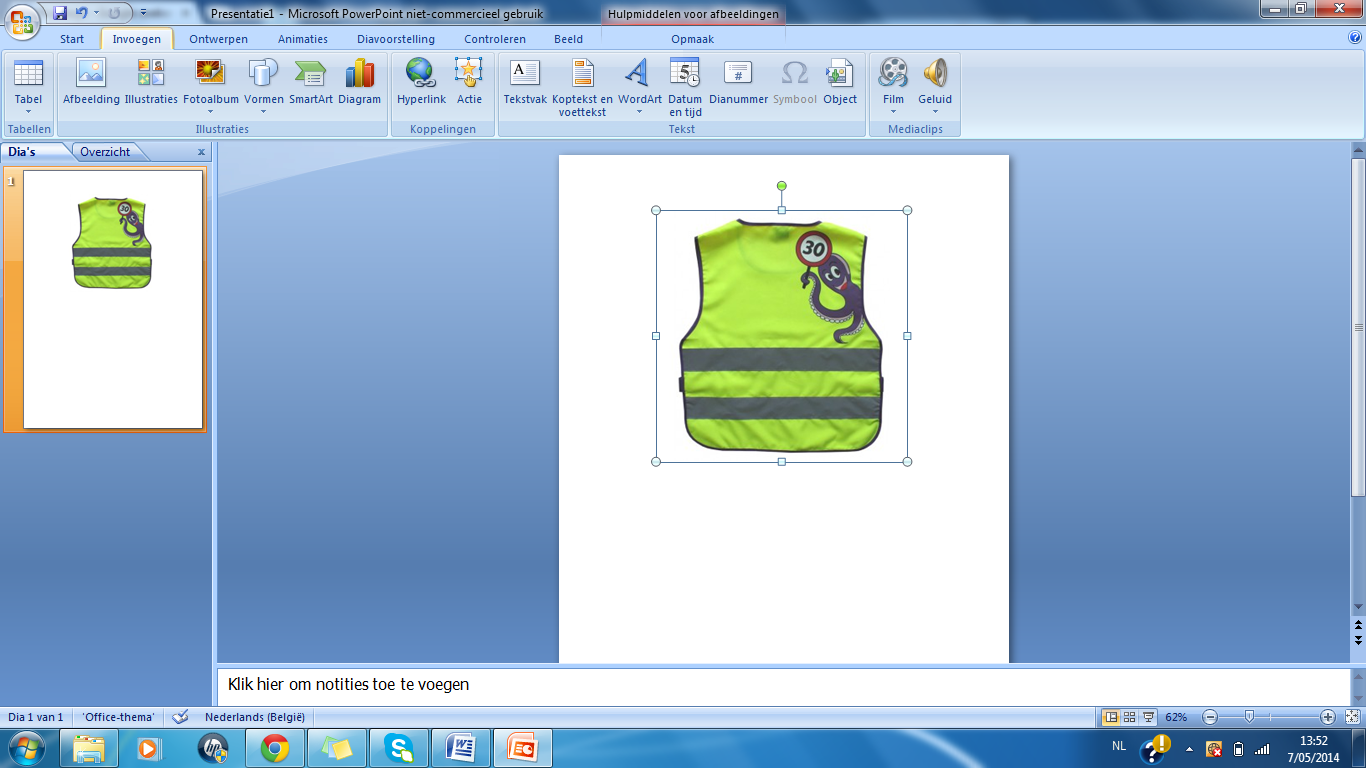 Stap 2: Druk op tekstvak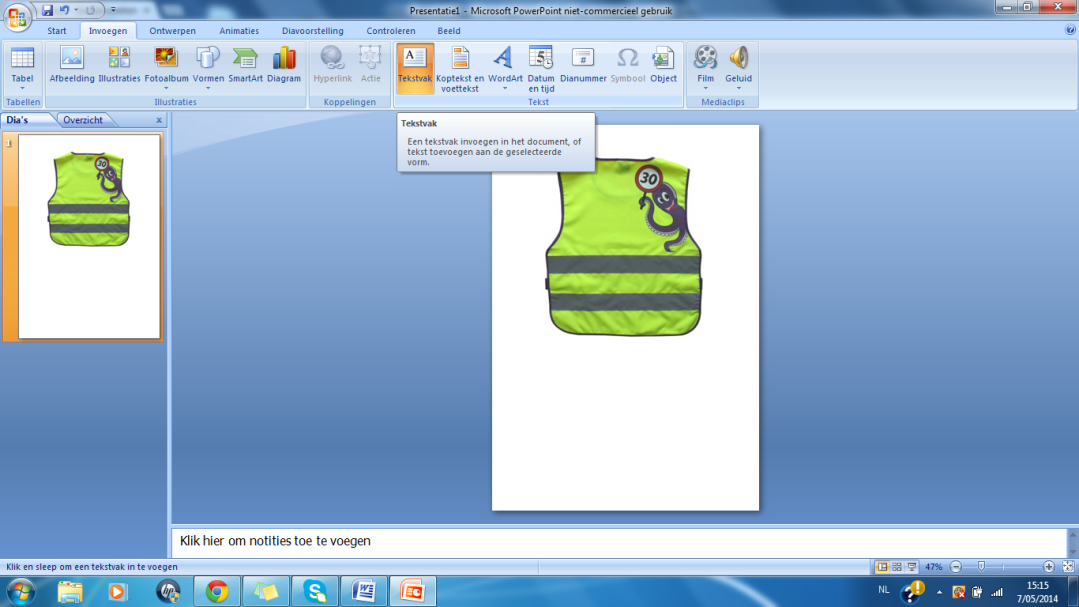 Stap 3: Typ je slogan.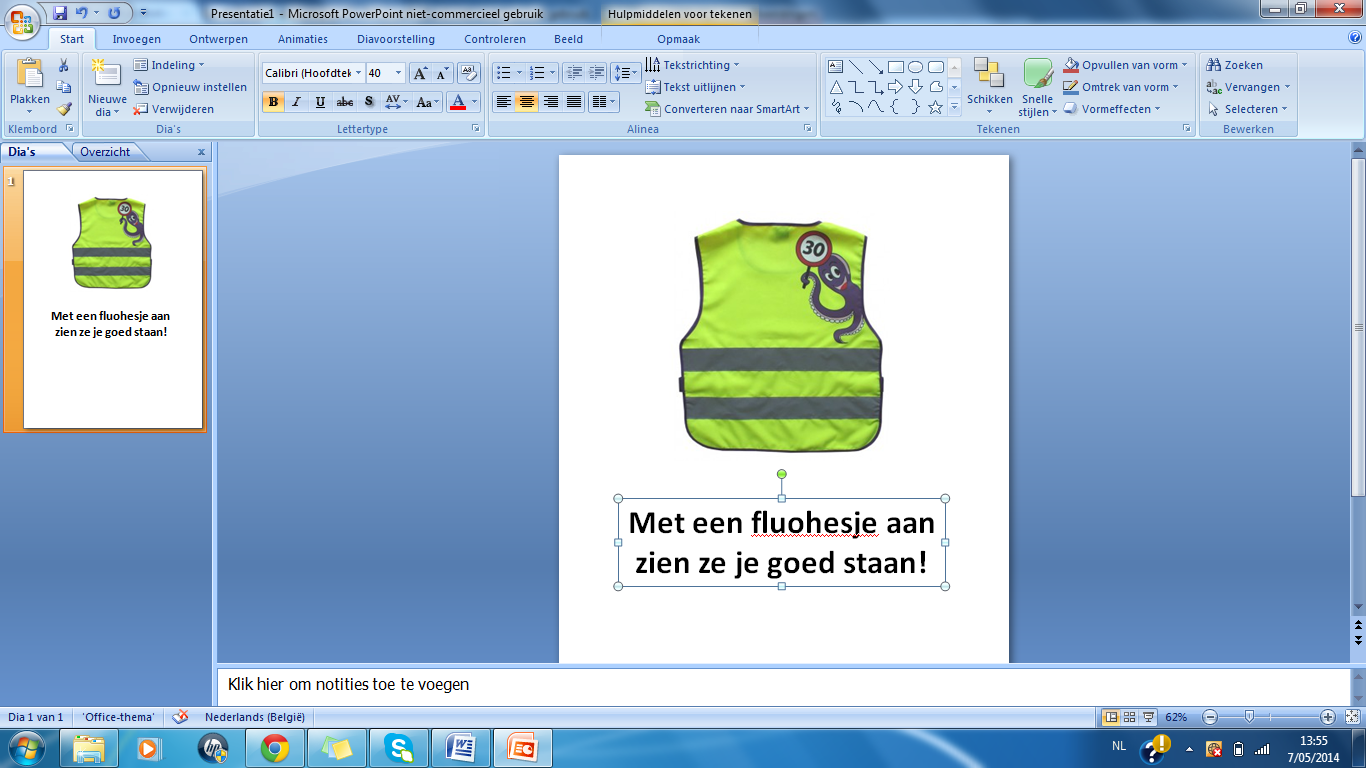 Stap 4: Druk op opmaak. Daar kan je de tekst mooi maken.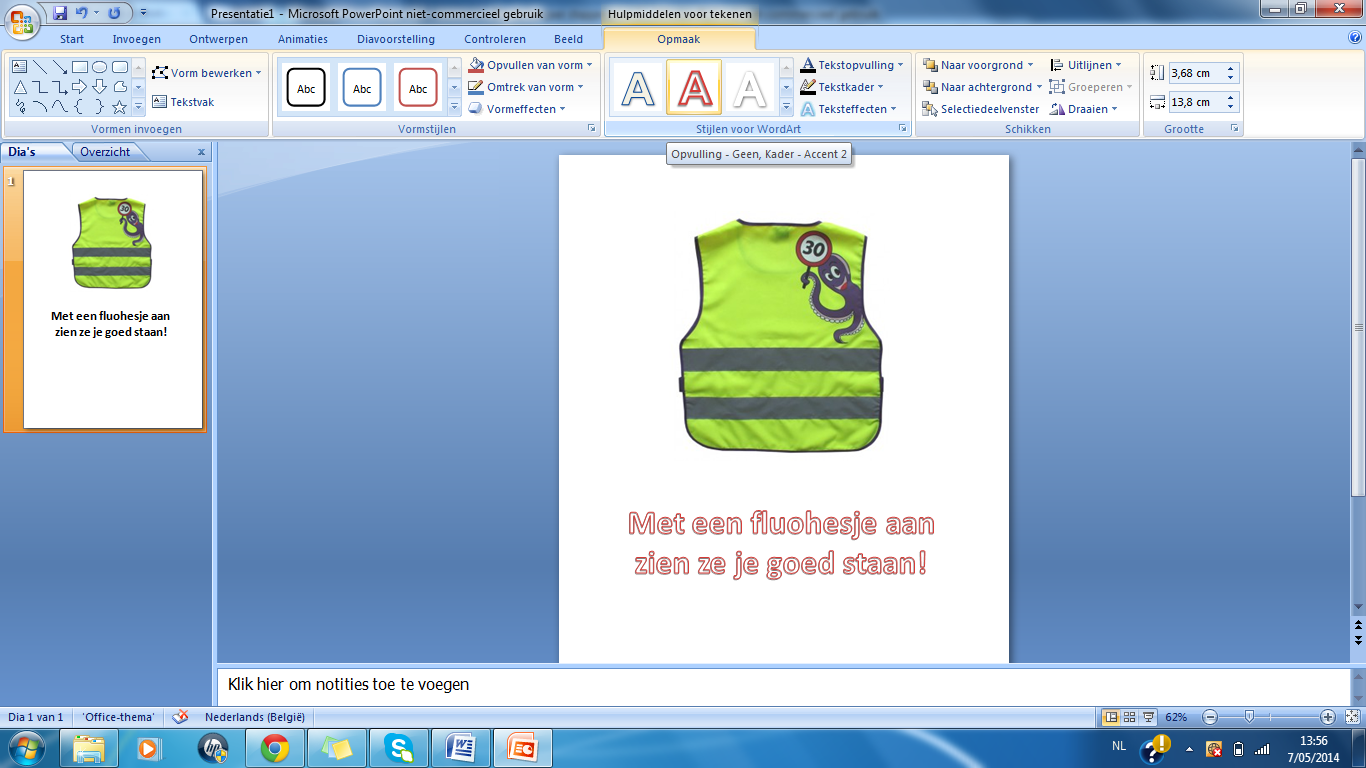 